Madame, Monsieur,J'ai l'honneur de vous inviter à participer à la prochaine réunion de la Commission d'études 16 de l'UIT-T (Codage, systèmes et applications multimédias), qui doit se dérouler de manière entièrement virtuelle du 19 au 30 avril 2021 inclus.Plusieurs autres réunions se tiendront au cours de la même période, notamment celles des Groupes ISO/CEI JTC1 SC29 GT 1 (JPEG) et GT 2 à 8 (MPEG), ainsi que de l'Équipe mixte d'experts en vidéo (JVET) et de la CE 9 de l'UIT-T. En outre, un atelier de l'UIT sur "L'avenir de la télévision dans la région Asie-Pacifique" est prévu le 23 avril 2021. Cet atelier fait partie d'une série de manifestations visant à promouvoir les activités menées par l'UIT-R, l'UIT-T et l'UIT-D pour façonner l'avenir de la télévision. Il convient de noter que les précisions sont fournies et l'inscription s'effectue séparément pour chacune de ces réunions et pour la réunion de la Commission d'études 16. Il est demandé aux personnes qui prévoient de participer à la réunion de la JCA sur les aspects multimédias des cyberservices (JCA-MMeS) de s'inscrire à la réunion de la CE 16.Les sujets d'étude en cours au sein de la CE 16 de l'UIT-T, y compris la référence à la dernière version des projets de travail, se trouvent à l'adresse https://www.itu.int/itu-t/workprog/wp_search.aspx?sg=16. Le gabarit pour la soumission des contributions est disponible sur la page web de l'UIT relative au système direct de publication des documents en ligne et les lignes directrices pour l'élaboration des contributions peuvent être consultées à l'adresse: http://www.itu.int/rec/T-REC-A.2-201211-I.Étant donné qu'il s'agira d'une réunion entièrement virtuelle, aucune bourse ne sera accordée. La réunion se déroulera intégralement et uniquement en anglais sans interprétation. La plénière d'ouverture débutera le premier jour à 11 h 30 (créneau horaire 3).Veuillez noter que l'inscription est obligatoire (et se fait en ligne à l'adresse https://www.itu.int/go/tsg16/reg). La participation aux séances est assujettie à l'approbation des inscriptions par le coordonnateur désigné. Je saisis cette occasion pour attirer votre attention sur la Circulaire TSB 295 (21 janvier 2021), qui informe de l'entrée en vigueur de l'ensemble des Questions mises à jour pour toutes les Commissions d'études.Des informations pratiques concernant la réunion sont données dans l'Annexe A. Le projet d'ordre du jour et le projet de calendrier de la réunion, établis en accord avec le Président (M. Noah Luo, République populaire de Chine) et l'équipe de direction de la Commission d'études 16, figurent respectivement dans les Annexes B et C. La version actualisée du projet de calendrier sera disponible sur la page d'accueil de la commission d'études.Principales échéances:Je vous souhaite une réunion constructive et agréable.Veuillez agréer, Madame, Monsieur, l'assurance de ma considération distinguée.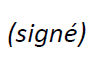 Annexes: 3ANNEXE A

Informations pratiques concernant la réunionMÉTHODES DE TRAVAIL ET INSTALLATIONSSOUMISSION DES DOCUMENTS ET ACCÈS: Les contributions des Membres doivent être soumises au moyen du système direct de publication des documents en ligne; les projets de document temporaire (TD) doivent être soumis par courrier électronique au secrétariat de la commission d'études en utilisant le gabarit approprié. Les documents de réunion sont accessibles depuis la page d'accueil de la commission d'études, et l'accès est réservé aux Membres de l'UIT-T disposant d'un compte utilisateur UIT avec accès TIES. Il est rappelé aux participants que l'ensemble des Questions mises à jour tel qu'annoncé dans la Circulaire TSB 295 s'appliquera à cette réunion.LANGUE DE TRAVAIL: La réunion se déroulera intégralement et uniquement en anglais.PARTICIPATION INTERACTIVE À DISTANCE: L'outil MyMeetings est le principal outil de participation à distance pour cette réunion; les exceptions seront indiquées dans le calendrier. Seuls les délégués inscrits à la réunion pourront y participer. Les services de participation à distance sont assurés au mieux. La réunion ne devrait pas être retardée ou interrompue parce qu'un participant à distance ne parvient pas à se connecter, à écouter les autres participants ou à se faire entendre. Si les propos d'un participant à distance sont difficilement audibles en raison de la qualité du son jugée insuffisante, le Président pourra interrompre ce participant et renoncer à lui donner la parole tant qu'il n'aura pas été indiqué que le problème a été résolu. L'utilisation de l'outil de discussion à disposition est encouragée pour faciliter la gestion efficace du temps au cours des séances.ACCESSIBILITÉ: Un sous-titrage en temps réel et/ou une interprétation en langue des signes pourront être offerts sur demande aux participants en ayant besoin, pour les séances portant sur le thème de l'accessibilité (Questions 26/16 et 28/16), sous réserve de la disponibilité d'interprètes et en fonction des ressources financières disponibles. Ces services d'accessibilité doivent être demandés au moins deux mois avant le début de la réunion, en cochant la case correspondante sur le formulaire d'inscription.INSCRIPTION, NOUVEAUX DÉLÉGUÉS, BOURSES ET DEMANDES DE VISASINSCRIPTION: L'inscription est obligatoire et doit se faire en ligne depuis la page d'accueil de la commission d'études au moins un mois avant le début de la réunion. Comme indiqué dans la Circulaire TSB 68, dans le cadre du système d'inscription de l'UIT-T, le coordonnateur responsable doit approuver les demandes d'inscription; la Circulaire TSB 118 indique comment mettre en place l'approbation automatique de ces demandes. Les membres sont invités à inclure des femmes dans leurs délégations chaque fois que cela est possible.L'inscription est obligatoire et doit se faire au moyen du formulaire d'inscription en ligne disponible sur la page d'accueil de la commission d'études. Les délégués qui ne se seront pas inscrits ne pourront pas accéder à l'outil de participation à distance MyMeetings.NOUVEAUX DÉLÉGUÉS, BOURSES ET DEMANDE DE VISA: Étant donné que les réunions entièrement virtuelles n'exigent aucun déplacement, aucune bourse ne sera accordée et les demandes de visa n'ont pas lieu d'être. Des documents d'information seront fournis aux nouveaux délégués et une séance de présentation par le Président de la Commission d'études pourra être organisée si elle suscite suffisamment d'intérêt.ANNEX B
Draft agendaANNEX C
Draft time plan of SG16 meeting (Online, 19-30 April 2021)Notes:For schedule updates, please see: https://www.itu.int/go/tsg16.______________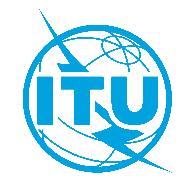 Union internationale des télécommunicationsBureau de la Normalisation des TélécommunicationsUnion internationale des télécommunicationsBureau de la Normalisation des TélécommunicationsGenève, le 22 janvier 2021Genève, le 22 janvier 2021Réf.:Lettre collective TSB 10/16CE 16/SCLettre collective TSB 10/16CE 16/SC–	Aux administrations des États Membres de l'Union;–	Aux Membres du Secteur UIT-T;–	Aux Associés de l'UIT-T participant aux travaux de la Commission d'études 16;–	Aux établissements universitaires participant aux travaux de l'UIT–	Aux administrations des États Membres de l'Union;–	Aux Membres du Secteur UIT-T;–	Aux Associés de l'UIT-T participant aux travaux de la Commission d'études 16;–	Aux établissements universitaires participant aux travaux de l'UITTél.:+41 22 730 6805+41 22 730 6805–	Aux administrations des États Membres de l'Union;–	Aux Membres du Secteur UIT-T;–	Aux Associés de l'UIT-T participant aux travaux de la Commission d'études 16;–	Aux établissements universitaires participant aux travaux de l'UIT–	Aux administrations des États Membres de l'Union;–	Aux Membres du Secteur UIT-T;–	Aux Associés de l'UIT-T participant aux travaux de la Commission d'études 16;–	Aux établissements universitaires participant aux travaux de l'UITFax:+41 22 730 5853+41 22 730 5853–	Aux administrations des États Membres de l'Union;–	Aux Membres du Secteur UIT-T;–	Aux Associés de l'UIT-T participant aux travaux de la Commission d'études 16;–	Aux établissements universitaires participant aux travaux de l'UIT–	Aux administrations des États Membres de l'Union;–	Aux Membres du Secteur UIT-T;–	Aux Associés de l'UIT-T participant aux travaux de la Commission d'études 16;–	Aux établissements universitaires participant aux travaux de l'UITE-mail:tsbsg16@itu.inttsbsg16@itu.int–	Aux administrations des États Membres de l'Union;–	Aux Membres du Secteur UIT-T;–	Aux Associés de l'UIT-T participant aux travaux de la Commission d'études 16;–	Aux établissements universitaires participant aux travaux de l'UIT–	Aux administrations des États Membres de l'Union;–	Aux Membres du Secteur UIT-T;–	Aux Associés de l'UIT-T participant aux travaux de la Commission d'études 16;–	Aux établissements universitaires participant aux travaux de l'UITWeb:https://www.itu.int/go/tsg16https://www.itu.int/go/tsg16–	Aux administrations des États Membres de l'Union;–	Aux Membres du Secteur UIT-T;–	Aux Associés de l'UIT-T participant aux travaux de la Commission d'études 16;–	Aux établissements universitaires participant aux travaux de l'UIT–	Aux administrations des États Membres de l'Union;–	Aux Membres du Secteur UIT-T;–	Aux Associés de l'UIT-T participant aux travaux de la Commission d'études 16;–	Aux établissements universitaires participant aux travaux de l'UITObjet:Réunion de la Commission d'études 16 de l'UIT-T; réunion entièrement virtuelle, 19-30 avril 2021Réunion de la Commission d'études 16 de l'UIT-T; réunion entièrement virtuelle, 19-30 avril 2021Réunion de la Commission d'études 16 de l'UIT-T; réunion entièrement virtuelle, 19-30 avril 2021Réunion de la Commission d'études 16 de l'UIT-T; réunion entièrement virtuelle, 19-30 avril 202119 février 2021–	Soumission des demandes de sous-titrage en temps réel et/ou d'interprétation en langue des signes –	Soumission des contributions des Membres de l'UIT-T pour lesquelles une traduction est demandée19 mars 2021–	Inscription (au moyen du formulaire d'inscription en ligne disponible sur la page d'accueil de la commission d'études).06 avril 2021–	Soumission des contributions des Membres de l'UIT-T (au moyen du système direct de publication des documents en ligne).Chaesub Lee
Directeur du Bureau de la normalisation 
des télécommunicationsCE 16 de l'UIT-T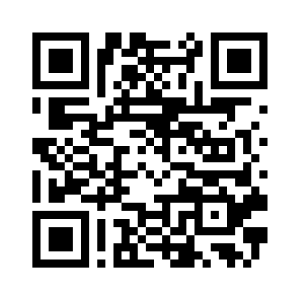 Chaesub Lee
Directeur du Bureau de la normalisation 
des télécommunicationsInformations les plus récentes concernant la réunion#Agenda itemsOpening of meeting, meeting agenda, documentation, objectives and updatesConsideration of the updated set of SG16 Questions; appointment of RapporteursApproval of previous SG16 meeting reports (SG16-R24 to R27)Status of texts consented, agreed, deleted and current list of Implementors' GuidesUpdates concerning SG16 FGs, new Questions, new collaborative teamsFeedback and status reports on interim activities and collaboration mattersPromotion activities and workshopsPreparations for WTSA-20 (1-9 March 2022)Guidelines for the meeting of Working Parties and of Plenary QuestionIPR roll callReview and approval of meeting results, including update of SG16 work programmeFuture workDate and place of the next meeting of SG16MiscellaneousClosing of the meeting"P" stands for plenary. Planned time slots are: [1] 0800-0930; [2] 0945-1115; [3] 1130-1300; 
[4] 1315-1445; and [5] 1500-1630 hours (Geneva time).Question 1/16, which is allocated to the Plenary, will have sessions as needed during the meeting.Intermediate Working Party plenaries may be organized on Friday afternoon to wrap-up work of Questions that completed their sessions during the first week of the meeting. This would be announced in due time via the applicable SG16 mailing lists.JCA-MMeS is provisionally planned for Mon 26 April 2021.ISO/IEC JTC1/SC 29 MPEG is expected to meet 26-30 April 2021, with the usual ad hoc sessions over the preceding weekend (24-25 April). ISO/IEC JTC1/SC 29/WG1 (JPEG) is expected to meet 19-23 April 2021.The planned dates for the Joint Video Experts Team (JVET) meeting are 20-28 April 2021 (possibly including the weekend), subject to confirmation. See https://www.itu.int/go/jvet for final details closer to the meeting.A workshop on “The Future of Television for Asia & Pacific” is planned on 23 April 2021. Further details will be provided in the workshop webpage: https://www.itu.int/en/ITU-T/Workshops-and-Seminars/‌202004.